The Villages of Westcreek Owners Association, Inc.BOARD MEETING AGENDADecember 1, 20226:00 P.M.Via Zoom Call to Order Approval of Previous Board Meeting Minutes Open Forum for HomeownersDepartment ReportsMaintenanceStandards Activities Community ManagerFinancial ReportCommittee ReportsARCCommunicationsUnfinished Business-Monuments at Daisy Field and Potranco-OPEN- Maria spoke with a representative from TXDOT and they informed her that TXDOT does not typically allow any type of construction within their right of ways. Garden Lily and Tally Rd.-TABLED- The board has decided to table this project until the construction on Talley Road has been completed. Pointe Monument-OPEN-The electrician has connected the side of the monument that has the CPS box and it is currently working and lit. The solar vendor is working to design a fixture that will match the current inset of the monument and match what is on the opposite side. Monument Solar Lighting- The board has approved solar lighting to be installed at the following monuments, The Hollows (completed), The Summit, The Oaks, The Estates, Willowbrook, and The Hills. These will be completed when weather permits as the concrete cannot set in the wet ground. Maintenance Shop Replacement -OPEN- The contract for this has been signed and the deposit invoice paid, this project is currently scheduled to begin after completion of the concrete pad and electrical installation. Maintenance Shop Concrete Pad-OPEN- The vendor has provided the engineer drawings and is beginning the permitting process with the county.  New Business –2023 Landscaping Contract Renewal Sports Park Pool Furniture Purchase Executive Session ResultsNext Meeting- January 19, 2023Adjournment *Agenda is subject to change prior to meeting time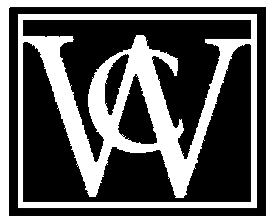 